Підстава: пункт 4-1 постанови Кабінету Міністрів України від 11 жовтня 2016 р. № 710 «Про ефективне використання державних коштів» Обґрунтування на виконання вимог Постанови КМУ від 11.10.2016 № 710:Враховуючи зазначене, замовник прийняв рішення стосовно застосування таких технічних та якісних характеристик предмета закупівлі:1. СпецифікаціяЗображення  (надається з метою загального уявлення про зовнішній вигляд, не вимагається надавати в Технічних та інших характеристиках (технічна специфікація))Додаткова інформація.Обґрунтування необхідності закупівлі даного виду товару з посиланням на конкретну марку:Замовник здійснює закупівлю даного виду та типу товару, оскільки він за своїми якісними та технічними характеристиками, зовнішнім виглядом найбільше відповідатиме потребам та вимогам Замовника.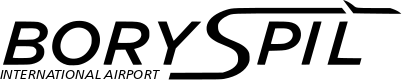 ДЕРЖАВНЕ ПІДПРИЄМСТВО«МІЖНАРОДНИЙ АЕРОПОРТ «БОРИСПІЛЬ» 08300, Україна, Київська обл., Бориспільський район, село Гора, вулиця Бориспіль -7, код 20572069, юридична особа/ суб'єкт господарювання, який здійснює діяльність в окремих сферах господарювання, зазначених у п. 4 ч.1 ст. 2 Закону України «Про публічні закупівлі»Обґрунтування технічних та якісних характеристик предмета закупівлі та очікуваної вартості предмета закупівліОбґрунтування технічних та якісних характеристик предмета закупівлі та очікуваної вартості предмета закупівліПункт КошторисуНазва предмета закупівлі із зазначенням коду за Єдиним закупівельним словникомОчікувана вартість предмета закупівлі згідно річного плану закупівельОчікувана вартість предмета закупівлі згідно ОГОЛОШЕННЯ про проведення відкритих торгівІдентифікатор процедури закупівліп. 4.07 (2023)Пластмасові вироби, код ДК 021:2015 - 19520000-7 - Пластмасові вироби  17 340,00 грн. з ПДВ14 450,00грн. без ПДВ UA-2023-04-12-005966-a1Обґрунтування технічних та якісних характеристик предмета закупівліВизначення потреби в закупівлі: Закупівля зумовлена необхідністю оновлення зношеної дорожньої розмітки та підтримання належного санітарно-гігієнічного стану  на території ДП МА «Бориспіль».Обґрунтування технічних та якісних характеристик предмета закупівлі: Якісні та технічні характеристики предмета закупівлі визначені з урахуванням реальних потреб підприємства та оптимального співвідношення ціни та якості.2Обґрунтування очікуваної вартості предмета закупівліОбґрунтування очікуваної вартості предмета закупівлі: Визначення очікуваної вартості предмета закупівлі обумовлено статистичним аналізом загальнодоступної інформації про ціну предмета закупівлі на підставі затвердженої центральним органом виконавчої влади, що забезпечує формування та реалізує державну політику у сфері публічних закупівель, примірної методики визначення очікуваної вартості предмета закупівлі, затвердженої наказом Міністерства розвитку економіки, торгівлі та сільського господарства України від 18.02.2020 № 275.Розрахунок очікуваної вартості предмета закупівлі здійснено відповідно до Положення «Про порядок визначення очікуваної вартості предмета закупівлі» від 17.05.2022 №50-06-1.Обґрунтування обсягів закупівлі: Обсяги визначено відповідно до очікуваної потреби.3Інша інформаціяСпосіб проведення моніторингу ринкуБуло проведено моніторинг ринку (направлено низку запитів підприємствам, що виготовляють та постачають відповідну продукцію на наступні електронні пошти:sales1@dorsystems.com.ua ТОВ «ДОРСИСТЕМС»suvenir@vizinform.com.ua ТОВАРИСТВО З ОБМЕЖЕНОЮ ВІДПОВІДАЛЬНІСТЮ "ВІЗІНФОРМ"stend@elitclass.com.ua  ELITCLASSin@service-znak.com.ua "Сервис Знак"info@rcbu.org.ua Підприємство об’єднання громадян "Ресурсний центр "Безбар’єрна Україна"sale@gravirovki.net МАНУФАКТУРА ЖАККАРАproart@proart.kiev.ua PRO-ART Виробничо-рекламна компанія.rudenok.a@znakiua.ua ТОВ "ДОР ВЕКТОР"bulgakoff0404@ukr.net Bulgakoffhpractic@gmail.com Practice Houseall@brt.com.ua Бюро рекламних технологійagt-studio@ukr.net AGT STUDIOinfo@dsproject.com.ua ТОВ «ДОРСЕРВІС-ПРОЕКТ»zakaz@zerkala.org.ua, info@zerkala.org.ua  Студія 'Дизайн Інтер'єру'TrafArt@ukr.net ТРАФАРТorder@farba.kiev.ua Фарба — зовнішня реклама в Киевіinfo@porezki.net POREZKI.NET№ п/пНайменуваннятоваруОд.виміруКількістьТехнічні та якісні характеристики предмета закупівлі(Технічна специфікація)Трафарет «F.O.D.»шт.2Трафарет багаторазового використання, Матеріал стійкий до вологи – акрил або пластик або поліестер; (Учасник вказує конкретний матеріал)Товщина матеріалу – не менше 0,5 мм.Розмір трафарету – 60х40см (допустиме відхилення ±10%)Напис «F.O.D.»Шрифт - Times New Roman.Напис вписаний в зазначений розмір трафаретуТрафарет «ПОЛІМЕРИ»шт.Трафарет багаторазового використання, Матеріал стійкий до вологи – акрил або пластик або поліестер; (Учасник вказує конкретний матеріал)Товщина матеріалу – не менше 0,5 мм. Розмір трафарету – 60х40см (допустиме відхилення ±10%)Напис «ПОЛІМЕРИ»Шрифт - Times New Roman.Напис вписаний в зазначений розмір трафаретуТрафарет «СКЛО»шт.2Трафарет багаторазового використання, Матеріал стійкий до вологи – акрил або пластик або поліестер; (Учасник вказує конкретний матеріал)Товщина матеріалу – не менше 0,5 мм. Розмір трафарету – 60х40см (допустиме відхилення ±10%)Напис «СКЛО»Шрифт - Times New Roman.Напис вписаний в зазначений розмір трафаретуТрафарет «ПАПІР»шт.2Трафарет багаторазового використання, Матеріал стійкий до вологи – акрил або пластик або поліестер; (Учасник вказує конкретний матеріал)Розмір трафарету – 60х40см (допустиме відхилення ±10%)Напис «ПАПІР»Шрифт - Times New Roman.Напис вписаний в зазначений розмір трафаретуТрафарет «ЗІЗ» шт.2Трафарет багаторазового використання, Матеріал стійкий до вологи – акрил або пластик або поліестер; (Учасник вказує конкретний матеріал)Товщина матеріалу – не менше 0,5 мм. Розмір трафарету – 60х40см (допустиме відхилення ±10%)Напис «ЗІЗ»Шрифт - Times New Roman.Напис вписаний в зазначений розмір трафаретуТрафарет «Цифри від 0 до 9»комплект1Трафарет багаторазового використанняВисота цифр – 500 мм (допустиме відхилення ±1%);Матеріал стійкий до вологи – акрил або пластик або поліестер; (Учасник вказує конкретний матеріал)Товщина матеріалу – не менше 0,5 мм. Можливість використання з розміточною машиною, щіткою, валиком.Трафарети – індивідуального проектування та відповідають розмірам та конфігурації фактично нанесеної розмітки номерів паркувальних місць на паркінгу ДП МА «Бориспіль».Кожна цифра – на окремому трафаретіРозмір трафарету не регламентується.Трафарет дорожньої розмітки 1.35шт.1Трафарет багаторазового використанняМатеріал стійким до вологи – акрил або пластик або поліестер; (Учасник вказує конкретний матеріал)Товщина матеріалу – не менше 0,5 мм. Можливість використання з розміточною машиною, щіткою, валиком.Розмір та конфігурація зображення згідно ДСТУ 2587: 2021 – трафарет дорожньої розмітки 1.35 (висота зображення – 1300 мм, ширина зображення – 1100 мм).Розмір трафарету не регламентуєтьсяТрафарет «Цифри від 0 до 9»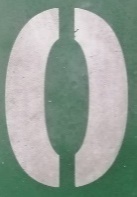 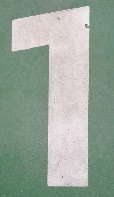 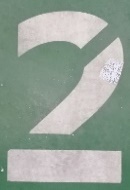 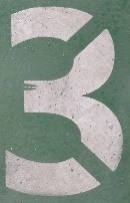 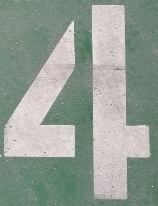 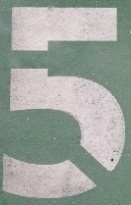 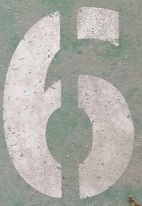 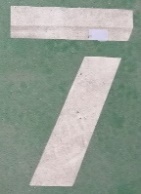 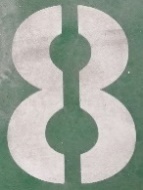 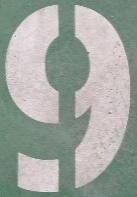 Трафарет дорожньої розмітки 1.35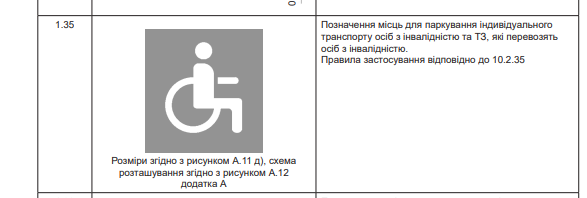 